Stadion lekkoatletyczny ul. Litewska 20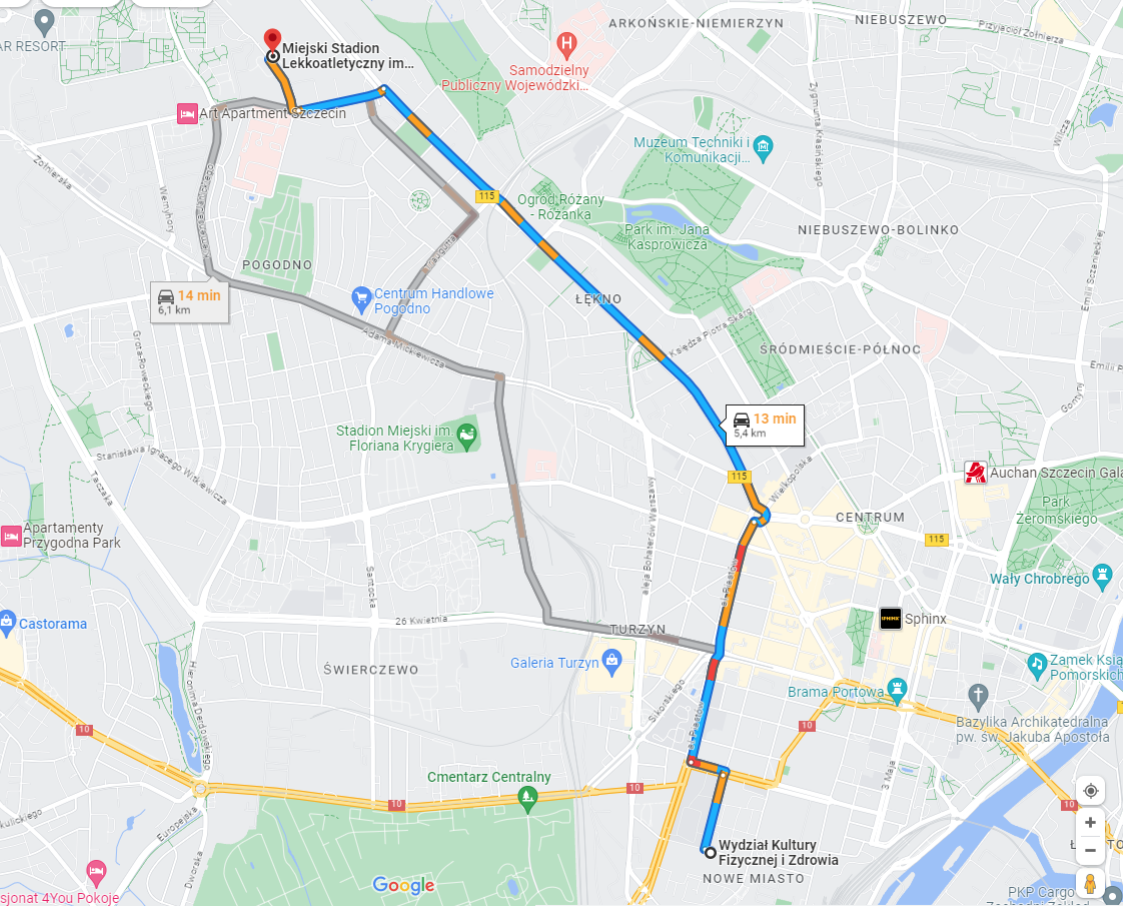 Stadion ze sztuczną nawierzchnią ul. Witkiewicza 72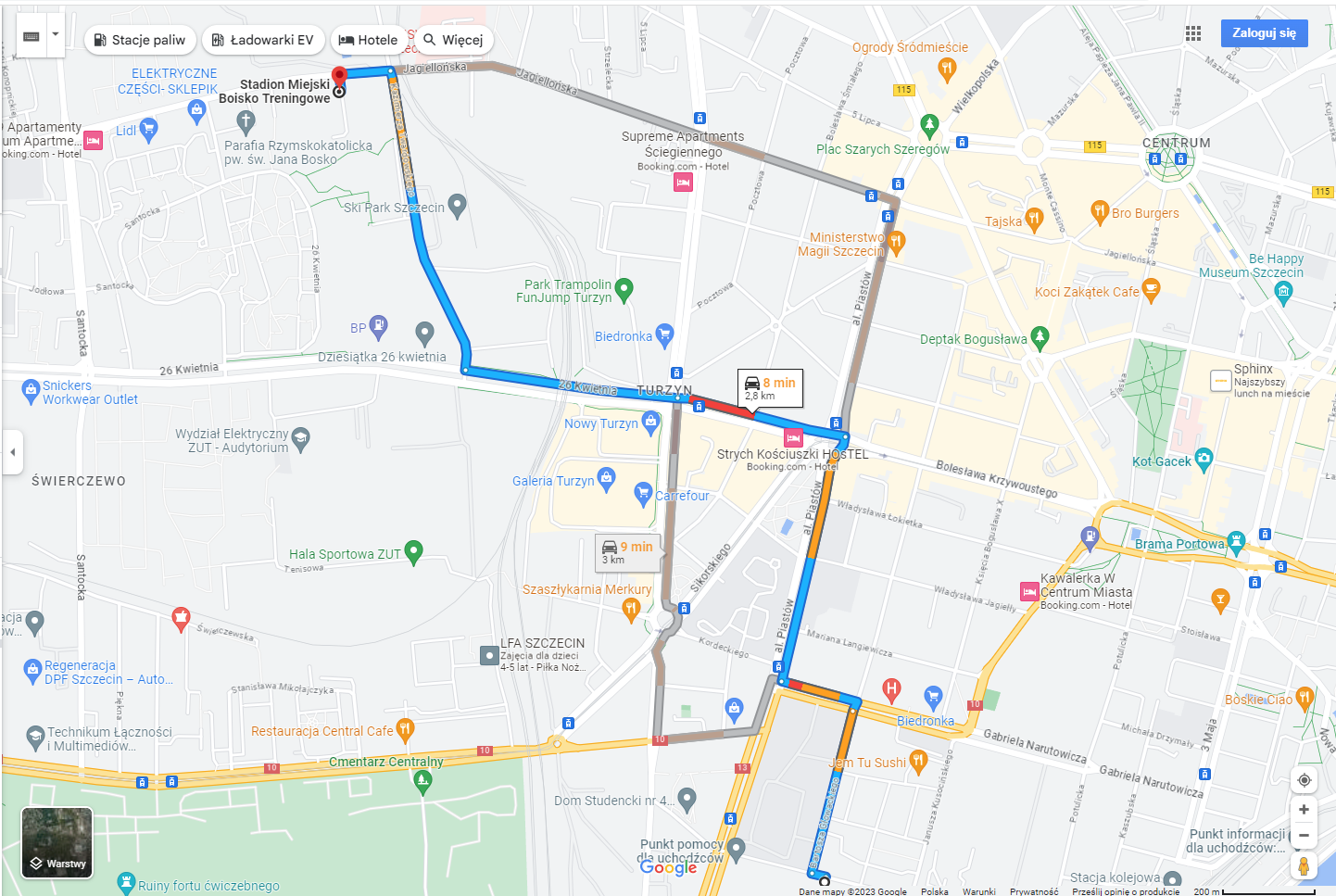 Sala gimnastyczna ul. Mickiewicza 16, wejście przez bibliotekę Główną ul. Tarczyńskiego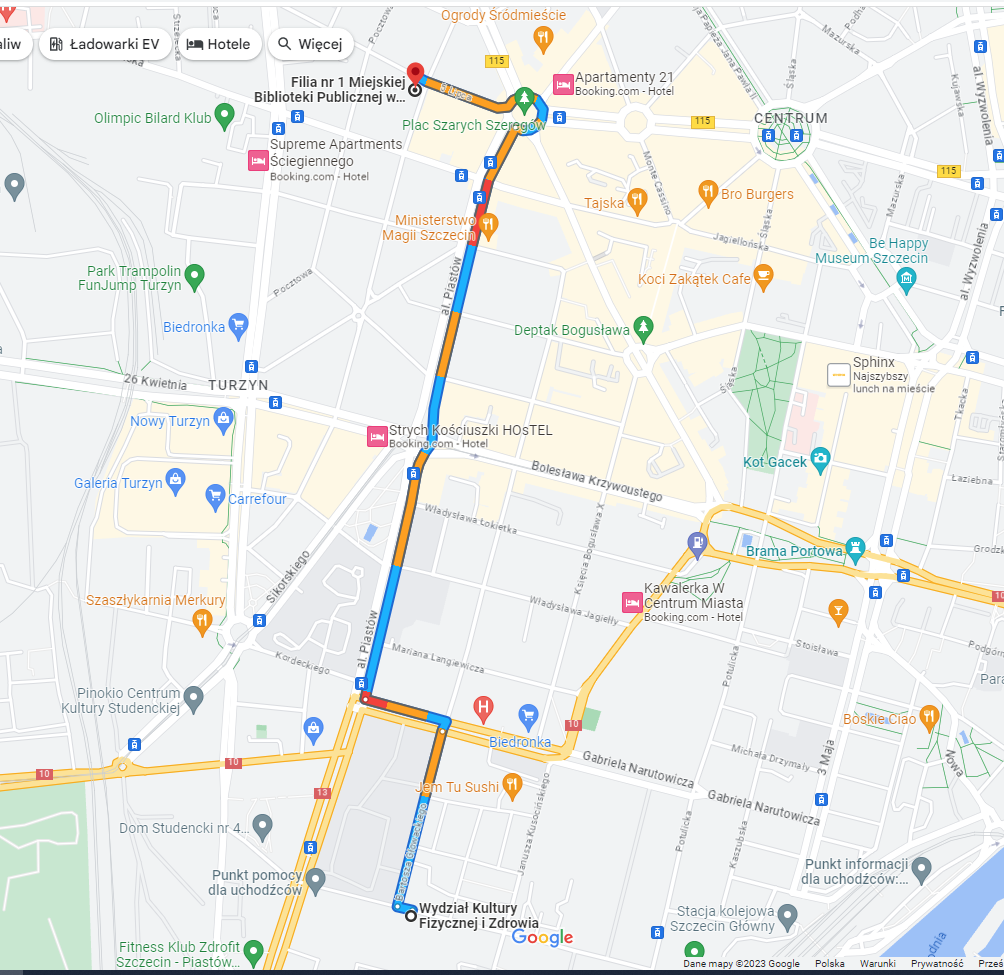 Sala gimnastyczna Wydział Nauk Ścisłych i Przyrodniczych ul. Wielkopolska 15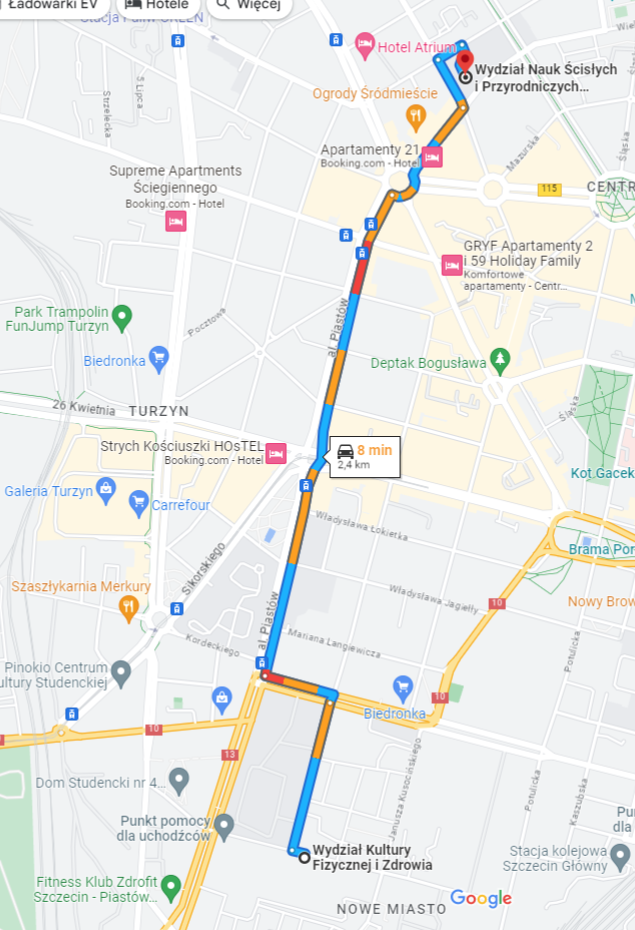 Pływalnia Politechniki Morskiej ul. Starzyńskiego 9A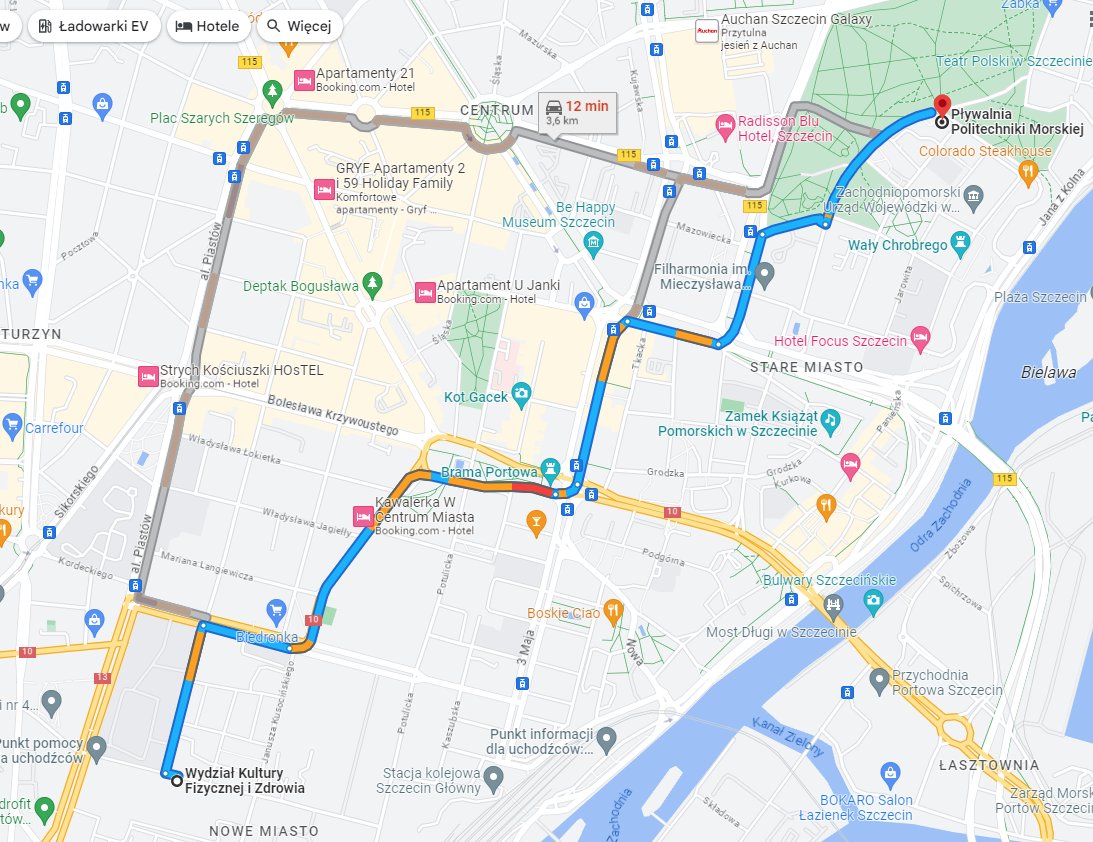 Przystań wioślarska przy ul. Heyki, wejście od Mostu Długiego 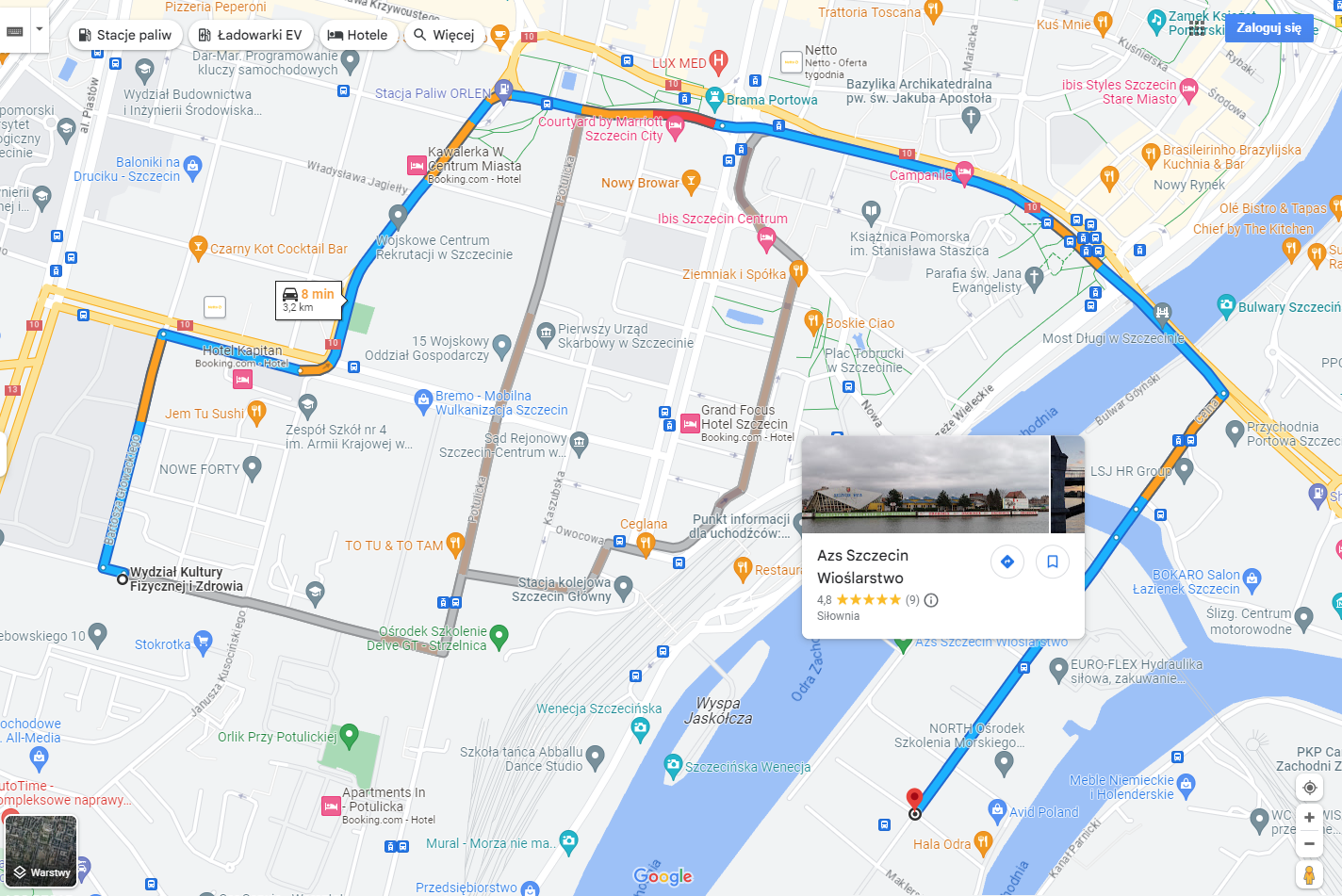 